Конспект занятия с использованием дистанционного обучения по программе  «Малыши и природа», группа №1Занятие - домашнее задание для детей дошкольного возраста. Выполняется с помощью родителей.Текст: З.Е.АграновичОрганизация: МОУ ДОЯрославский юннатский центр «Радуга»Тема: Изменения в природе с приходом весны.Рассказ о труде работников сельского хозяйства весной.Вид дистанционного занятия: Форма проведения занятия: самостоятельная работа с помощью родителей.Форма работы учащихся: индивидуальная.Цель: Закрепить представления детей о характерных признаках весны и весенних явленияхЗадачи:Учить детей называть приметы весны, изменения в природе, использую образные слова и выражения.Продолжать развивать память, внимание, мышление через игры. Воспитывать любовь к природе, заботливое отношение к животным, птицам, насекомым.Закрепить умения устанавливать связь между признаками в природе и умения отстаивать свою точку зрения, делать выводы.Планируемые результаты занятия.Знатьосновные виды животных и растений Северной Америки, особенности обитания, произрастания и жизни;работать по предложенному плану;выражать свои мысли с соответствующими возрасту полнотой и точностью;  проявление познавательного интереса к учебному материалу, осознание необходимости бережного отношения к природе.осуществлять самостоятельный поиск  информации о животных и растениях, перерабатывать полученную информацию;Форма занятия: с использованием дистанционного обучения.Методы обучения: наглядные, поисковые.Формы работы учащихся: индивидуальная.Формы контроля: самоконтроль.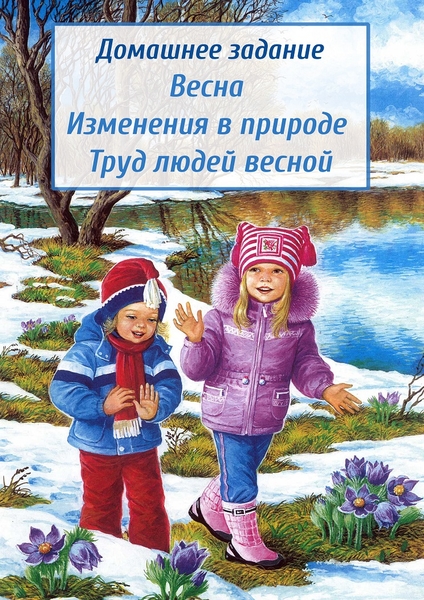 Задание1Родителям рекомендуется:- поговорить с ребенком о том, какое сейчас время года, какие изменения произошли в живой и неживой природе весной;- вспомнить названия весенних месяцев и приметы весны;- понаблюдать за изменениями в природе во время совместной прогулки в парке;- вспомнить о том как ведут себя лесные звери и птицы весной, какие изменения происходят с деревьями и кустарниками, растениями луга и сада, в одежде людей- рассказать ребенку о весенних полевых работах;Задание 2Прочитать ребенку стихотворение, обсудить его. По желанию выучить наизусть.Долго шла весна тайком от ветров и стужи,А сегодня -  прямиком шлепает по лужам.Гонит талые снега с гомоном и звоном,Чтобы выстелить луга бархатом зеленым.«Скоро, скоро быть теплу!» - эту новость первойБарабанит по стеклу серой лапкой верба…Я. АкимЗадание 3Подобрать существительные к действиям:(кто? что?) тает…., бегут…., распускаются…., зеленеет…, прилетают…., цветут…Задание 4Посмотрите с ребенком фильм https://www.youtube.com/watch?v=NQNWncv6HmgЗадание 5Ответить на вопросы по теме «Весна»Какие приметы весны ты знаешь?Назови весенние месяцы?Назови перелетных птиц?Какой сельскохозяйственный инвентарь ты знаешь? Для чего он нужен?Задание 6Выучи пословицу о весне.Март с водой, апрель с травой, май с цветами.